  ПРОЄКТ № 1316 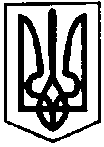 ПЕРВОЗВАНІВСЬКА СІЛЬСЬКА РАДАКРОПИВНИЦЬКОГО РАЙОНУ  КІРОВОГРАДСЬКОЇ ОБЛАСТІ___________ СЕСІЯ ВОСЬМОГО  СКЛИКАННЯРІШЕННЯвід  «__» __________ 20__ року                                                                              №с. ПервозванівкаПро затвердження технічної документаціїщодо відведення земельної ділянки у власність(шляхом безоплатної передачі)гр. Таран Тамарі АндріївніКеруючись ст. 26 Закону України «Про місцеве самоврядування в Україні», ст. 12,126,118,121,122 Земельного кодексу України, розглянувши технічну документацію із землеустрою та заслухавши заяву гр. Таран Тамари Андріївни від 15.09.2021 року, сільська радаВИРІШИЛА:1.Затвердити технічну документацію із землеустрою щодо відведення земельної ділянки у власність (шляхом безоплатної передачі) гр. Таран Тамарі Андріївні загальною площею 0,2500 га, у тому числі по угіддях: 0,2500 га – для будівництва і обслуговування житлового будинку, господарських будівель і споруд (присадибна ділянка), (код КВЦПЗ – 02.01) кадастровий номер земельної ділянки 3522586900:51:000:0613 за рахунок земель житлової та громадської забудови, що перебувають у комунальній власності за адресою: с. Покровське вул. Центральна, 47 Кропивницького району Кіровоградської області.2. Передати громадянці Таран Тамарі Андріївні земельну ділянку загальною площею 0,2500 га, у тому числі по угіддях: 0,2500 га для будівництва і обслуговування житлового будинку, господарських будівель і споруд (присадибна ділянка), (код КВЦПЗ – 02.01) кадастровий номер земельної ділянки 3522586900:51:000:0613 за рахунок земель житлової та громадської забудови, що перебувають у комунальній власності за адресою: с. Покровське вул. Центральна, 47 Кропивницького району Кіровоградської області.3.Здійснити державну реєстрацію права власності на земельну ділянку відповідно до вимог чинного законодавства.4.Землевпоряднику сільської ради внести необхідні зміни в земельно – облікові документи.5. Контроль за виконанням даного рішення покласти на постійну комісію з питань бюджету, фінансів, соціально-економічного розвитку, інвестиційної політики, законності, діяльності ради, депутатської етики, регуляторної політики, регламенту, регулювання земельних відносин, містобудування, комунальної власності, промисловості, будівництва, транспорту, енергетики, зв’язку, сфери послуг та житлово-комунального господарства. Сільський голова                                                               Прасковія МУДРАКПРОЄКТ № 1317 ПЕРВОЗВАНІВСЬКА СІЛЬСЬКА РАДАКРОПИВНИЦЬКОГО РАЙОНУ  КІРОВОГРАДСЬКОЇ ОБЛАСТІ___________ СЕСІЯ ВОСЬМОГО  СКЛИКАННЯРІШЕННЯвід  «__» __________ 20__ року                                                                              №с. ПервозванівкаПро затвердження технічної документаціїщодо відведення земельної ділянки у власність(шляхом безоплатної передачі)гр. Остроухову Сергію ОлександровичуКеруючись ст. 26 Закону України «Про місцеве самоврядування в Україні», ст. 12,126,118,121,122 Земельного кодексу України, розглянувши технічну документацію із землеустрою та заслухавши заяву гр. Остроухова Сергія Олександровича від 09.09.2021 року, сільська радаВИРІШИЛА:1.Затвердити технічну документацію із землеустрою щодо відведення земельної ділянки у власність (шляхом безоплатної передачі) гр. Остроухову Сергію Олександровичу загальною площею 0,2206 га, у тому числі по угіддях: 0,2206 га – для будівництва і обслуговування житлового будинку, господарських будівель і споруд (присадибна ділянка), (код КВЦПЗ – 02.01) кадастровий номер земельної ділянки 3522586900:51:000:0609 за рахунок земель житлової та громадської забудови, що перебувають у комунальній власності за адресою: с. Покровське вул. Центральна, 55 Кропивницького району Кіровоградської області.2. Передати Остроухову Сергію Олександровичу земельну ділянку загальною площею 0,2206 га, у тому числі по угіддях: 0,2206 га – для будівництва і обслуговування житлового будинку, господарських будівель і споруд (присадибна ділянка), (код КВЦПЗ – 02.01) кадастровий номер земельної ділянки 3522586900:51:000:0609 за рахунок земель житлової та громадської забудови, що перебувають у комунальній власності за адресою: вул. с. Покровське вул. Центральна, 55 Кропивницького району Кіровоградської області.3.Здійснити державну реєстрацію права власності на земельну ділянку відповідно до вимог чинного законодавства.4.Землевпоряднику сільської ради внести необхідні зміни в земельно – облікові документи.5. Контроль за виконанням даного рішення покласти на постійну комісію з питань бюджету, фінансів, соціально-економічного розвитку, інвестиційної політики, законності, діяльності ради, депутатської етики, регуляторної політики, регламенту, регулювання земельних відносин, містобудування, комунальної власності, промисловості, будівництва, транспорту, енергетики, зв’язку, сфери послуг та житлово-комунального господарства. Сільський голова                                                               Прасковія МУДРАК